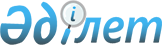 О внесении изменения в постановление Правительства Республики Казахстан от 8 декабря 2020 года № 831 "О некоторых вопросах акционерного общества "Фонд национального благосостояния "Самрук-Қазына"
					
			Утративший силу
			
			
		
					Постановление Правительства Республики Казахстан от 4 декабря 2021 года № 863. Отменено постановлением Правительства Республики Казахстан от 5 февраля 2024 года № 69.
      Сноска. Отменено постановлением Правительства РК от 05.02.2024 № 69.
      Правительство Республики Казахстан ПОСТАНОВЛЯЕТ:
      1. Внести в постановление Правительства Республики Казахстан от 8 декабря 2020 года № 831 "О некоторых вопросах акционерного общества "Фонд национального благосостояния "Самрук-Қазына" следующее изменение:
      подпункт 1) пункта 1 изложить в следующей редакции:
      "1) финансирование строительства Центра казахстанской федерации гимнастики в городе Нур-Султане;".
      2. Настоящее постановление вводится в действие со дня его подписания.
					© 2012. РГП на ПХВ «Институт законодательства и правовой информации Республики Казахстан» Министерства юстиции Республики Казахстан
				
      Премьер-МинистрРеспублики Казахстан 

А. Мамин
